Algebra 1R				11.4 wkst (1)		Name: ____________________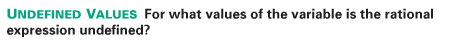 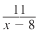 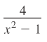 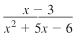 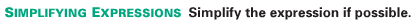 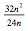 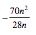 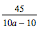 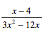 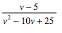 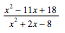 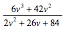 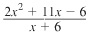 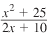 